Ginger Apple sangriaExecutive chef | Lauren simoncider glazed bacon and blue saladwith chai spiced sparkling cider vinaigretteExecutive chef | Lauren simonCheddar thumbprintswith pepper and apple jellyAdapted from samantha at Five Heart HomeExecutive chef | Lauren simonGreen apple and jicama guacamoleExecutive chef | Lauren simonApple Barbeque pulled chicken sliderswith creamy apple celery slawExecutive chef | Lauren simonApple and sweet potato hash tartletswith brie and rosemaryExecutive chef | Lauren simonVanilla ice creamwith brown sugar apple compote and honey sea salt pecansExecutive chef | Lauren simon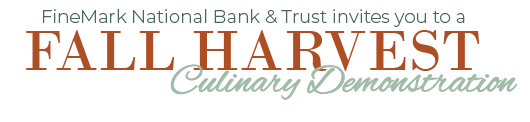 